МУНИЦИПАЛЬНОЕАВТОНОМНОЕ ОБЩЕОБРАЗОВАТЕЛЬНОЕ УЧРЕЖДЕНИЕ ОМУТИНСКАЯ СРЕДНЯЯ ОБЩЕОБРАЗОВАТЕЛЬНАЯ ШКОЛА  №1Рабочая программа  курса "PRO100р - безопасности"в рамках реализации программы деятельности Центра образования цифрового и гуманитарного профилей "Точка роста"на 2019-2022 г.г.МАОУ Омутинская СОШ  № 1Мельников Николай ГеннадьевичСодержаниеЖизнь каждого человека- вселенная, потерю которойневозможно  восполнить…Пояснительная запискаЖизнь – это система, которая действует по определённым законам. Чтобы выжить, надо понять эти законы и использовать их в своих интересах.Формирование психологического стереотипа романтического образа спасателя не самоцель, астержень,  объединяющий  различные  курсы  в  данной  программе.  Ребёнок,  усвоивший  системныйподход, сможет применить его и в других случаях,тем более что в любых экстремальных ситуациях есть общие закономерности и общие правила их разрешения.Настоящая программа определяет порядок организации и обучения в кружке «Следопыт». Программа предназначена для обеспечения процесса обучения школьников, приобретения ими необходимых знаний, ознакомления с научно-техническими и практическими задачами, приобретения навыков самостоятельного решения и практического применения теоретических знаний в различных чрезвычайных ситуациях, расширения кругозора. Обучение по программе проводится в течение 1 года с обучающимися 10-17 лет. Материал изучается на теоретических уроках, прохождении практических нормативов, тренировок, соревнований, походов, экскурсий, зачётов.Подготовка обучающихся предполагает три основных направления: теоретическое, техническое и физическое.Цели и задачиОсновная цель данной программы – воспитать у юного гражданина  потребность предвидетьвозможные жизненные ситуации, выработать навык анализа, обучить правильным, грамотным действиям в условиях, которые могут встретиться на его жизненном пути.ОРГАНИЗАЦИЯ ПОДГОТОВКИОрганизатор занятий кружка «Следопыт» самостоятелен в выборе форм, методов и средств обучения с учётом социально-экономических, технических и других условий, определения порядка состояния подготовки, формирования и утверждения планов боевой подготовки, учебных, тематических планов и иных видов деятельности в области подготовки, не противоречащих нормативным актам Министерства просвещения Российской Федерации.Подготовка обучающихся в включает в себя следующие виды обучения:Первоначальное (вводное) обучение.Общеразвивающее обучение (углубленный курс ОБЖ средней школы).Специальное обучение (прикладные виды, такие как автодело, парашютная подготовка, промышленный альпинизм и др.).2Подготовка инструкторов по следующим направления: «Школа безопасности», «Школа выживания», спортивный туризм.расписании не включается проведение сезонных полевых сборов в дни школьных каникул:Осень – 5 дней.Зима – 5 дней.Весна – 5 дней.Лето – 16 дней.целью закрепления практических навыков и определения уровня подготовки обучающихся, формируются команды для участия в соревнованиях районного, областного, регионального, всероссийского уровня. Члены кружка привлекаются к подготовке, организации и проведению районных мероприятий согласно профилю (спортивный туризм, «Юный спасатель», «Школа безопасности»).Контроль и оценкаПроверка осуществляется в объёме настоящей программы, учебных и тематических планов.Итоговая проверка состояния подготовки осуществляется по окончанию учебного года.Состав комиссии и требование к её работе определяется приказом директора учреждения не позднее, чем за 20 дней до начала проверки. Проверке подлежат все обучающиеся.Проверка степени подготовленности обучающихся проводится в форме экзамена (зачёта) путём устного или письменного опроса и проверки практических навыков в форме практических заданий не позднее чем через 2 недели после окончания учебного года.Зачёты принимаются по билетам, содержащих вопросы, которые должны включать в себя программный материал и объём знаний и умений, определяемых квалификационными требованиями. Билеты разрабатываются руководителем группы (секции) в двух экземплярах, количество билетов должно превышать на 10% численный состав группы.К предметам обучения, которые являются обязательными относятся:Общая подготовка.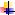 Нормативно-правовые акты, регламентирующие деятельность аварийно-спасательных служб и формирований МЧС РФ.Классификация чрезвычайных ситуаций природного и техногенного характера.Техническое оснащение аварийно-спасательных формирований.Организация и ведение аварийно-спасательных и других неотложных работ в зонахчрезвычайных ситуаций.Основы здорового образа жизни.Медицинская подготовка.Психологическая подготовка.Физическая подготовка.Начальная военная подготовка.Радиация, химическая и биологическая безопасность.Пожарная безопасность.Электробезопасность.Туризм и автономное существование.Гражданская оборона и её задачи.3Водная подготовка.Огневая подготовка.Другие выносимые на зачёты предметы (промышленный альпинизм, горная подготовка) оговариваются учебными и тематическими планами.Оценка обучающегося состоит из оценок за выполнение нормативов (практических работ) и знание (теоретических) вопросов. Обучающийся, допустивший грубое нарушение правил ТБ, а также нанесение ущерба вверенному имуществу и специальным средствам, может быть отчислен решением педсовета учреждения из числа обучающихся кружка «Следопыт».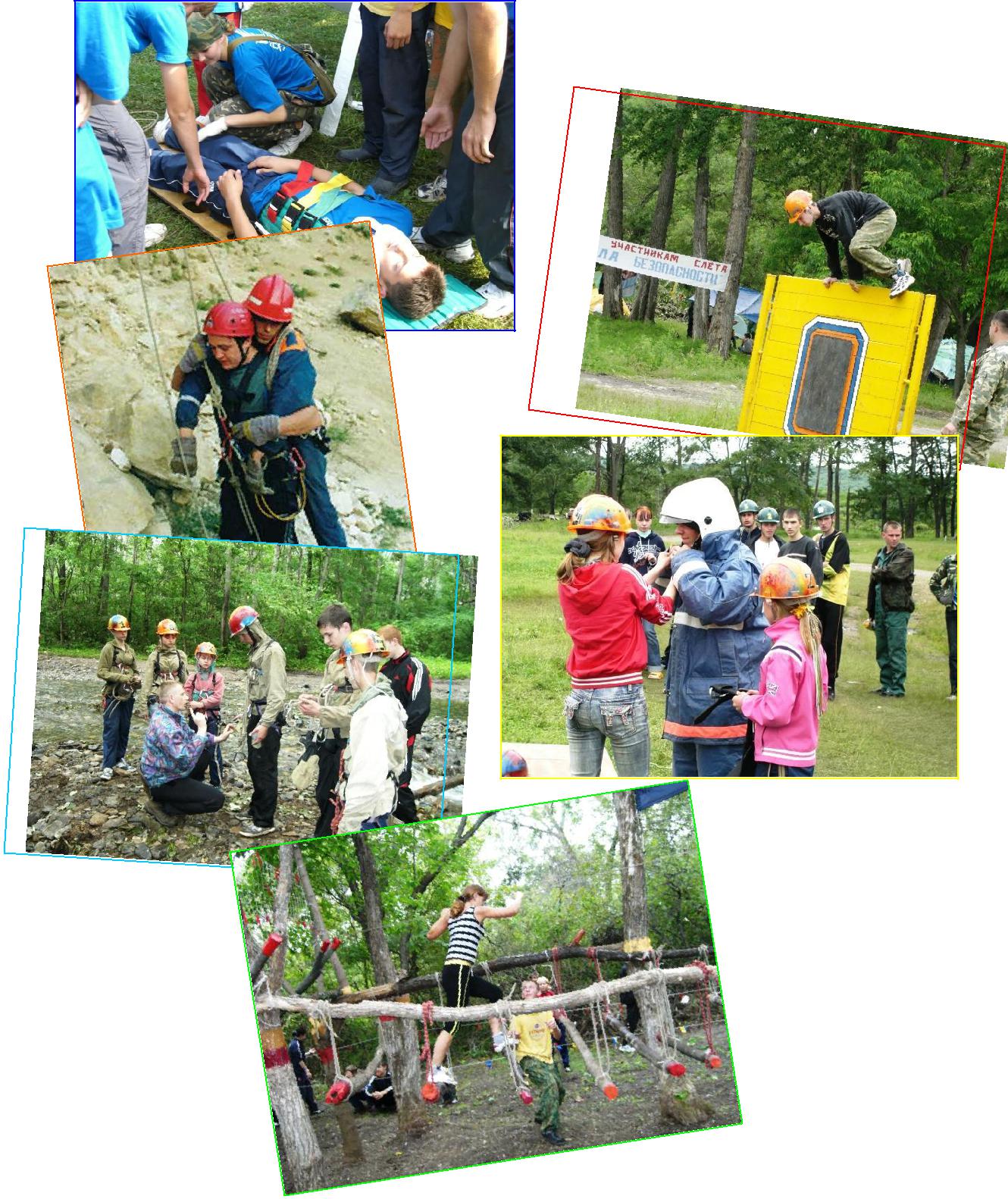 4ПРИМЕЧАНИЕ:данном учебном плане количество часов рассчитано на 1 год основного обученияСодержание специальных курсовВВОДНАЯ ЧАСТЬОсновная цель вводного курса – выявление и систематизирование накопленных детьми знаний об окружающем мире. Получение опорных знаний, которые позволят с наименьшими затратами усилий формировать новые представления и понятия об изученном материале. Анализ способностей и наклонностей детей. Проведение занятий по ТБ.Первоначальное (вводное) обучение включает в себя:Инструктаж по ТБ.Ознакомление с обучающим процессом и материальной базой.Проведение родительского собрания.Разъясняются условия и порядок обучения.По окончании первоначального обучения сдаётся зачёт по правилам ТБ, тест по общей физической подготовке, а также заполняется психологический тест: «Деловые и моральные качества обучающихся».На	период проведения зачета издается приказ директора МАУ ДО	«ЦВР». Результаты зачётатестов оформляются протоколом. На основании протокола директор издаёт приказ о допуске кандидата, завершившего первоначальное обучение для прохождения учёбы в кружке «Следопыт».ОБЩАЯ ПОДГОТОВКА И НОРМАТИВНО-ПРАВОВЫЕ АКТЫ, РЕГЛАМЕНТИРУЮЩИЕ ДЕЯТЕЛЬНОСТЬАСС И ФОРМИРОВАНИЙ МЧС РОССИИ56атастроф и стихийных бедствий.МЕДИЦИНСКАЯ ПОДГОТОВКА789Аварийно-спасательные средства, оборудование, приборы, инструменты, приспособления. Основы применения.Пользование альпинистским снаряжением, подъём и спуск пострадавших с использованием различных спусковых и подъёмных устройств.Принципы организации и порядок ведения АСР при различных ЧС.Последствия применения современных видов оружия и специфику ведения АСР в таких ситуациях.Способыпоиска,извлеченияитранспортировки   Поход выходногоОсновные схемы и элементы конструкций промышленных и жилых зданий и сооружений.Основные принципы устройства коммунально-энергетических сетей и возможные аварии на них.Ведение АСР при ликвидации последствий аварий, катастроф и стихийных бедствий.Основы анатомии и физиологии человека. Основы гигиены.Последствия наркомании, алкоголизма и токсикомании. Инфекционные заболевания и меры профилактики.Особенности оказания первой медицинской помощи при переломах различной локализации.Способы переноски и транспортировки пострадавших при различных переломах. Средства для оказания первой помощи.1011Разработки положений соревнований, слетов. Игр и других мероприятий.Методики по курсам программы(медицинская подготовка, пожарная, начальная военная).Раздаточный материал (тесты, карты, легенды).Практические отчеты по мероприятиям (походы разной степени и категории сложности, слеты, фестивали)..12ЛитератураЕмельянчик В.К., Капитонова М.Е. Ваши шансы избежать беды: Учебное пособие / Сборник ситуационных задач по курсу «Основы безопасности жизнедеятельности» - СПб.: «КАРО», 2002.Правила поведения и действия населения при стихийных действиях, авариях, катастрофах. Пособие. М., 1993Семёнов С.И. и др. Проведение занятий по гражданской обороне. М., 1990ЛИТЕРАТУРА ДЛЯ УЧАЩИХСЯЭнциклопедия для детей. Дополнительный том. Личная безопасность. Меры предосторожности в повседневной жизни. Поведение в экстремальных ситуациях / Глав. Ред. Володин В.А. – М.: Аванта+, 200113Пояснительная записка3Учебно-тематический  план6Содержание спецкурсов6Календарно- тематическое планирование9Методическое обеспечение программы12Литература13Учебно - тематическийУчебно - тематическийпланпланплан№Наименование учебных темКоличество часовКоличество часовКоличество часовп/пТеорияПрактикаВсего1.Вводная часть1122.Общая подготовка и нормативно-11правовые акты, регламентирующиедеятельность АСС и формированийМЧС России3.Техническое оснащение аварийно-189спасательных команд4.Организация и ведение аварийно-21012спасательных и других неотложныхработ в зонах ЧС5.Медицинская подготовка2356.Психологическая подготовка1237.Основы автономного существования в2810различных климато-географическихусловиях8.Огневая подготовка2469.Противопожарная подготовка25710.Электробезопасность24611.Основы подготовки к военной службе22412.Водная подготовка257ВСЕГО:ВСЕГО:205272Тема  занятиятеориятеорияпрактикаВсегочасов11О природных явлениях региона.Об объектах региона, представляющих возможнуюопасность техногенного характера.ТЕХНИЧЕСКОЕ ОСНАЩЕНИЕ АВАРИЙНО-СПАСАТЕЛЬНЫХ КОМАНДТЕХНИЧЕСКОЕ ОСНАЩЕНИЕ АВАРИЙНО-СПАСАТЕЛЬНЫХ КОМАНДТЕХНИЧЕСКОЕ ОСНАЩЕНИЕ АВАРИЙНО-СПАСАТЕЛЬНЫХ КОМАНДТЕХНИЧЕСКОЕ ОСНАЩЕНИЕ АВАРИЙНО-СПАСАТЕЛЬНЫХ КОМАНДТЕХНИЧЕСКОЕ ОСНАЩЕНИЕ АВАРИЙНО-СПАСАТЕЛЬНЫХ КОМАНДТЕХНИЧЕСКОЕ ОСНАЩЕНИЕ АВАРИЙНО-СПАСАТЕЛЬНЫХ КОМАНДТема  занятиятеорияпрактикапрактикаВсегочасовАварийно-спасательные средства, оборудование,-22приборы, инструменты, приспособления. Основыприменения.Применениеиэффективноеиспользование123спасательной техники, приборы, оборудование, СИЗи средства связи. О перспективах отечественных изарубежных аварийно-спасательных средствах.Пользование альпинистским снаряжением, подъёми спуск пострадавших с использованием  различныхспусковых и подъёмных устройств.33ОРГАНИЗАЦИЯ И ВЕДЕНИЕ АВАРИЙНО-СПАСАТЕЛЬНЫХ И ДРУГИХ НЕОТЛОЖНЫХ РАБОТ ВОРГАНИЗАЦИЯ И ВЕДЕНИЕ АВАРИЙНО-СПАСАТЕЛЬНЫХ И ДРУГИХ НЕОТЛОЖНЫХ РАБОТ ВОРГАНИЗАЦИЯ И ВЕДЕНИЕ АВАРИЙНО-СПАСАТЕЛЬНЫХ И ДРУГИХ НЕОТЛОЖНЫХ РАБОТ ВОРГАНИЗАЦИЯ И ВЕДЕНИЕ АВАРИЙНО-СПАСАТЕЛЬНЫХ И ДРУГИХ НЕОТЛОЖНЫХ РАБОТ ВОРГАНИЗАЦИЯ И ВЕДЕНИЕ АВАРИЙНО-СПАСАТЕЛЬНЫХ И ДРУГИХ НЕОТЛОЖНЫХ РАБОТ ВОРГАНИЗАЦИЯ И ВЕДЕНИЕ АВАРИЙНО-СПАСАТЕЛЬНЫХ И ДРУГИХ НЕОТЛОЖНЫХ РАБОТ ВОРГАНИЗАЦИЯ И ВЕДЕНИЕ АВАРИЙНО-СПАСАТЕЛЬНЫХ И ДРУГИХ НЕОТЛОЖНЫХ РАБОТ ВЗОНАХ ЧС.ЗОНАХ ЧС.ЗОНАХ ЧС.Тема  занятиятеорияпрактикапрактикаВсегочасовПринципы организации и порядок ведения АСР при22различных ЧС. Последствия применениясовременных видов оружия и специфику веденияАСР в таких ситуациях.Способы поиска, извлечения и транспортировки44пострадавших в различных условиях.Основные схемы и элементы конструкций224промышленных ижилых зданий и сооружений.Основные принципы устройства коммунально-энергетических сетей и возможные аварии на них.Ведение АСР при ликвидации последствий аварий,22Тема  занятияТема  занятиятеорияпрактикаВсегочасовОсновы анатомии и физиологии человека. ОсновыОсновы анатомии и физиологии человека. ОсновыОсновы анатомии и физиологии человека. ОсновыОсновы анатомии и физиологии человека. ОсновыОсновы анатомии и физиологии человека. Основы11гигиены.Последствиянаркомании,наркомании,алкоголизмаи11токсикомании.  Инфекционные заболевания  и мерытоксикомании.  Инфекционные заболевания  и мерытоксикомании.  Инфекционные заболевания  и мерытоксикомании.  Инфекционные заболевания  и мерытоксикомании.  Инфекционные заболевания  и мерыпрофилактики.профилактики.Приёмы оказания первой медицинской помощи.Приёмы оказания первой медицинской помощи.Приёмы оказания первой медицинской помощи.Приёмы оказания первой медицинской помощи.11Особенности оказания первой медицинской помощиОсобенности оказания первой медицинской помощиОсобенности оказания первой медицинской помощиОсобенности оказания первой медицинской помощиОсобенности оказания первой медицинской помощи11при переломах различной локализации.при переломах различной локализации.при переломах различной локализации.при переломах различной локализации.Способыпереноскиитранспортировкитранспортировки11пострадавших при различных переломах. Средствапострадавших при различных переломах. Средствапострадавших при различных переломах. Средствапострадавших при различных переломах. Средствапострадавших при различных переломах. Средствадля оказания первой помощи.для оказания первой помощи.для оказания первой помощи.ПСИХОЛОГИЧЕСКАЯ ПОДГОТОВКАПСИХОЛОГИЧЕСКАЯ ПОДГОТОВКАПСИХОЛОГИЧЕСКАЯ ПОДГОТОВКАПСИХОЛОГИЧЕСКАЯ ПОДГОТОВКАТема  занятияТема  занятиятеорияпрактикаВсегочасовСвои индивидуально-психологические особенности.Свои индивидуально-психологические особенности.Свои индивидуально-психологические особенности.Свои индивидуально-психологические особенности.11Методы и приёмы управления собственнымМетоды и приёмы управления собственнымМетоды и приёмы управления собственнымМетоды и приёмы управления собственнымсостоянием. Контролировать своё морально-состоянием. Контролировать своё морально-состоянием. Контролировать своё морально-состоянием. Контролировать своё морально-психологическое состояние при ЧС.психологическое состояние при ЧС.психологическое состояние при ЧС.психологическое состояние при ЧС.Особенности психологического воздействияОсобенности психологического воздействияОсобенности психологического воздействияОсобенности психологического воздействия22обстановки на людей при ЧС. Об основахобстановки на людей при ЧС. Об основахобстановки на людей при ЧС. Об основахобстановки на людей при ЧС. Об основахпсихологических знаний и особенностях поведенияпсихологических знаний и особенностях поведенияпсихологических знаний и особенностях поведенияпсихологических знаний и особенностях поведениячеловека в ЧС.человека в ЧС.ОСНОВЫ АВТОНОМНОГО СУЩЕСТВОВАНИЯ В РАЗЛИЧНЫХОСНОВЫ АВТОНОМНОГО СУЩЕСТВОВАНИЯ В РАЗЛИЧНЫХОСНОВЫ АВТОНОМНОГО СУЩЕСТВОВАНИЯ В РАЗЛИЧНЫХОСНОВЫ АВТОНОМНОГО СУЩЕСТВОВАНИЯ В РАЗЛИЧНЫХОСНОВЫ АВТОНОМНОГО СУЩЕСТВОВАНИЯ В РАЗЛИЧНЫХОСНОВЫ АВТОНОМНОГО СУЩЕСТВОВАНИЯ В РАЗЛИЧНЫХКЛИМАТО-ГЕОГРАФИЧЕСКИХ УСЛОВИЯХКЛИМАТО-ГЕОГРАФИЧЕСКИХ УСЛОВИЯХКЛИМАТО-ГЕОГРАФИЧЕСКИХ УСЛОВИЯХКЛИМАТО-ГЕОГРАФИЧЕСКИХ УСЛОВИЯХКЛИМАТО-ГЕОГРАФИЧЕСКИХ УСЛОВИЯХТема  занятияТема  занятиятеорияпрактикаВсегочасовОсновы выживания в различных климатических иОсновы выживания в различных климатических иОсновы выживания в различных климатических иОсновы выживания в различных климатических и112природных условиях.природных условиях.Использование подручных средств для обеспеченияИспользование подручных средств для обеспеченияИспользование подручных средств для обеспеченияИспользование подручных средств для обеспеченияИспользование подручных средств для обеспечения22жизнедеятельности в условиях автономногожизнедеятельности в условиях автономногожизнедеятельности в условиях автономногожизнедеятельности в условиях автономногосуществования.существования.Ориентирование на местностиОриентирование на местностиОриентирование на местности112Питание в условиях автономного существованияПитание в условиях автономного существованияПитание в условиях автономного существованияПитание в условиях автономного существования11Изготовление простейших укрытий от непогоды22Сигналы бедствия11ОГНЕВАЯ ПОДГОТОВКАОГНЕВАЯ ПОДГОТОВКАОГНЕВАЯ ПОДГОТОВКАТема  занятиятеорияпрактикаВсегочасовНазначение и боевые свойства АК, ПМ,11малокалиберной винтовки. Явление выстрелаПриёмы и правила стрельбы.11Неполная  разборка, сборка  и смазка22огнестрельного орудия.Стрельбы из пневматического оружия с любого11положения (стоя, лежа ,с колена).О различных конструкциях газового, боевого и11охотничьего оружия отечественного и зарубежногопроизводства.ПРОТИВОПОЖАРНАЯ ПОДГОТОВКАПРОТИВОПОЖАРНАЯ ПОДГОТОВКАПРОТИВОПОЖАРНАЯ ПОДГОТОВКАТема  занятиятеорияпрактикаВсегочасовПроцесс горения, пожар и его развитие.11Средства пожаротушения.Меры безопасности при работе с пожарно-техническим оборудованием.Виды и тактико-технические характеристики11специального аварийно-спасательногооборудования.Ведение работы со специальным оборудованием.22Ведение работы по пожаротушению подручнымисредствамиБоевое развёртывание  мотопомпы МП-800.112Особенности тушения пожаров различных категорийна различных объектах.Доврачебная помощь пострадавшему на пожаре.11ЭЛЕКТРОБЕЗОПАСНОСТЬЭЛЕКТРОБЕЗОПАСНОСТЬЭЛЕКТРОБЕЗОПАСНОСТЬТема  занятиятеорияпрактикаВсегочасовКлассификация электроустановок. Требования к11составу, эксплуатирующему электроустановки.составу, эксплуатирующему электроустановки.составу, эксплуатирующему электроустановки.составу, эксплуатирующему электроустановки.составу, эксплуатирующему электроустановки.Классификацию средств защиты и правила ихКлассификацию средств защиты и правила ихКлассификацию средств защиты и правила ихКлассификацию средств защиты и правила ихКлассификацию средств защиты и правила их11использования. Виды поражения от действияиспользования. Виды поражения от действияиспользования. Виды поражения от действияиспользования. Виды поражения от действияиспользования. Виды поражения от действияэлектрического тока.электрического тока.электрического тока.электрического тока.электрического тока.Первая помощь пострадавшему от воздействияПервая помощь пострадавшему от воздействияПервая помощь пострадавшему от воздействияПервая помощь пострадавшему от воздействияПервая помощь пострадавшему от воздействия222электрического тока.электрического тока.электрического тока.электрического тока.электрического тока.Пользование средствами защиты и пожаротушенияПользование средствами защиты и пожаротушенияПользование средствами защиты и пожаротушенияПользование средствами защиты и пожаротушенияПользование средствами защиты и пожаротушения222оборудования, находящегося под напряжением.оборудования, находящегося под напряжением.оборудования, находящегося под напряжением.оборудования, находящегося под напряжением.оборудования, находящегося под напряжением.ОСНОВЫ ПОДГОТОВКИ К ВОЕННОЙ СЛУЖБЕОСНОВЫ ПОДГОТОВКИ К ВОЕННОЙ СЛУЖБЕОСНОВЫ ПОДГОТОВКИ К ВОЕННОЙ СЛУЖБЕОСНОВЫ ПОДГОТОВКИ К ВОЕННОЙ СЛУЖБЕОСНОВЫ ПОДГОТОВКИ К ВОЕННОЙ СЛУЖБЕТема  занятияТема  занятиятеорияпрактикапрактикаВсегоВсегочасовчасовПравовые основы воинской службы. Содержание иПравовые основы воинской службы. Содержание иПравовые основы воинской службы. Содержание иПравовые основы воинской службы. Содержание иПравовые основы воинской службы. Содержание и1112структура  воинской деятельности.структура  воинской деятельности.структура  воинской деятельности.структура  воинской деятельности.структура  воинской деятельности.Размещение, жизнь и быт военнослужащих.Размещение, жизнь и быт военнослужащих.Размещение, жизнь и быт военнослужащих.Размещение, жизнь и быт военнослужащих.Размещение, жизнь и быт военнослужащих.1112ВОДНАЯ ПОДГОТОВКАВОДНАЯ ПОДГОТОВКАТема  занятияТема  занятиятеорияпрактикапрактикаВсегоВсегочасовчасовОбщие сведения о водоёмах.Общие сведения о водоёмах.Общие сведения о водоёмах.Общие сведения о водоёмах.Общие сведения о водоёмах.11Спасательные средства.Спасательные средства.Спасательные средства.Спасательные средства.Спасательные средства.111Основы оказания помощи пострадавшим приОсновы оказания помощи пострадавшим приОсновы оказания помощи пострадавшим приОсновы оказания помощи пострадавшим приОсновы оказания помощи пострадавшим при222утоплении.утоплении.утоплении.Пользование спасательными средствами. ОказаниеПользование спасательными средствами. ОказаниеПользование спасательными средствами. ОказаниеПользование спасательными средствами. ОказаниеПользование спасательными средствами. Оказание111помощи утопающему.помощи утопающему.помощи утопающему.помощи утопающему.помощи утопающему.Пользование гребными плавсредствами.Пользование гребными плавсредствами.Пользование гребными плавсредствами.Пользование гребными плавсредствами.Пользование гребными плавсредствами.1112Проведение СЛР при утоплении.Проведение СЛР при утоплении.Проведение СЛР при утоплении.Проведение СЛР при утоплении.Проведение СЛР при утоплении.Календарно – тематическое планированиеКалендарно – тематическое планированиеКалендарно – тематическое планированиеМеЧВрКоСодержание занятийМероприятие заМероприятие заМероприятие засяиемл-рамкамирамкамицсявоучебного планаучебного планаучебного планалпрак.оовч.едениязанятиясентябрьоктябрьдекабрь             ноябрь1О природных явлениях региона.СоревнованиеОб    объектах    региона,    представляющих    возможную   «ЮныйОб    объектах    региона,    представляющих    возможную   «Юныйопасность техногенного характера.спасатель»3Поход выходногоПрименение и эффективное использование спасательнойднятехники, приборы, оборудование,СИЗ  и  средства  связи.  О  перспективах  отечественных  изарубежных аварийно-спасательных средствах.пострадавших в различных условиях.дня1Приёмы оказания первой медицинской помощи.Поход выходногодня1Свои индивидуально-психологические особенности. МетодыСвои индивидуально-психологические особенности. МетодыСвои индивидуально-психологические особенности. МетодыСвои индивидуально-психологические особенности. МетодыСвои индивидуально-психологические особенности. Методыиприёмыуправлениясобственнымсостоянием.Контролировать своё морально-психологическое состояниеКонтролировать своё морально-психологическое состояниеКонтролировать своё морально-психологическое состояниеКонтролировать своё морально-психологическое состояниеКонтролировать своё морально-психологическое состояниепри ЧС.при ЧС.2Особенности психологического воздействия обстановки наОсобенности психологического воздействия обстановки наОсобенности психологического воздействия обстановки наОсобенности психологического воздействия обстановки наОсобенности психологического воздействия обстановки налюдей  при  ЧС.  Об  основах  психологических  знаний  илюдей  при  ЧС.  Об  основах  психологических  знаний  илюдей  при  ЧС.  Об  основах  психологических  знаний  илюдей  при  ЧС.  Об  основах  психологических  знаний  илюдей  при  ЧС.  Об  основах  психологических  знаний  иособенностях поведения человека в ЧС.особенностях поведения человека в ЧС.особенностях поведения человека в ЧС.особенностях поведения человека в ЧС.2Основы выживания в различных климатических и природныхОсновы выживания в различных климатических и природныхОсновы выживания в различных климатических и природныхОсновы выживания в различных климатических и природныхОсновы выживания в различных климатических и природныхусловиях.условиях.2Использование   подручных   средств   для   обеспеченияИспользование   подручных   средств   для   обеспеченияИспользование   подручных   средств   для   обеспеченияИспользование   подручных   средств   для   обеспеченияИспользование   подручных   средств   для   обеспеченияжизнедеятельности в условиях автономного существования.жизнедеятельности в условиях автономного существования.жизнедеятельности в условиях автономного существования.жизнедеятельности в условиях автономного существования.жизнедеятельности в условиях автономного существования.жизнедеятельности в условиях автономного существования.жизнедеятельности в условиях автономного существования.жизнедеятельности в условиях автономного существования.жизнедеятельности в условиях автономного существования.жизнедеятельности в условиях автономного существования.2Ориентирование на местностиОриентирование на местностиОриентирование на местности1Питание в условиях автономного существованияПитание в условиях автономного существованияПитание в условиях автономного существованияПитание в условиях автономного существованияПитание в условиях автономного существования2Изготовление простейших укрытий от непогодыИзготовление простейших укрытий от непогодыИзготовление простейших укрытий от непогодыИзготовление простейших укрытий от непогоды1Сигналы бедствияСигналы бедствияСигналы бедствияянварьянварь1Назначение  и  боевые  свойства  АК,  ПМ,  малокалибернойНазначение  и  боевые  свойства  АК,  ПМ,  малокалибернойНазначение  и  боевые  свойства  АК,  ПМ,  малокалибернойНазначение  и  боевые  свойства  АК,  ПМ,  малокалибернойНазначение  и  боевые  свойства  АК,  ПМ,  малокалибернойПоход выходногоянварьвинтовки. Явление выстрелавинтовки. Явление выстрелавинтовки. Явление выстреладняянварь1Приёмы и правила стрельбы.Приёмы и правила стрельбы.Приёмы и правила стрельбы.2НеполнаяНеполнаяразборка,  сборкаи  смазка  огнестрельногои  смазка  огнестрельногоорудия.орудия.1Стрельбы из пневматического оружия с любого положенияСтрельбы из пневматического оружия с любого положенияСтрельбы из пневматического оружия с любого положенияСтрельбы из пневматического оружия с любого положения(стоя, лежа ,с колена).(стоя, лежа ,с колена).(стоя, лежа ,с колена).1О различных конструкциях газового, боевого и охотничьегоО различных конструкциях газового, боевого и охотничьегоО различных конструкциях газового, боевого и охотничьегоО различных конструкциях газового, боевого и охотничьегоО различных конструкциях газового, боевого и охотничьегооружия отечественного и зарубежного производства.оружия отечественного и зарубежного производства.оружия отечественного и зарубежного производства.оружия отечественного и зарубежного производства.оружия отечественного и зарубежного производства.1Процесс горения, пожар и его развитие.Процесс горения, пожар и его развитие.Процесс горения, пожар и его развитие.Процесс горения, пожар и его развитие.Средства пожаротушения.Средства пожаротушения.Средства пожаротушения.Меры  безопасности  при  работе  с  пожарно-техническимМеры  безопасности  при  работе  с  пожарно-техническимМеры  безопасности  при  работе  с  пожарно-техническимМеры  безопасности  при  работе  с  пожарно-техническимМеры  безопасности  при  работе  с  пожарно-техническимоборудованием.оборудованием.оборудованием.1Виды  и  тактико-технические  характеристики  специальногоВиды  и  тактико-технические  характеристики  специальногоВиды  и  тактико-технические  характеристики  специальногоВиды  и  тактико-технические  характеристики  специальногоВиды  и  тактико-технические  характеристики  специальногоПоход выходногофевральаварийно-спасательного оборудования.аварийно-спасательного оборудования.аварийно-спасательного оборудования.аварийно-спасательного оборудования.дняфевральфевраль2Ведение работы со специальным оборудованием. ВедениеВедение работы со специальным оборудованием. ВедениеВедение работы со специальным оборудованием. ВедениеВедение работы со специальным оборудованием. ВедениеВедение работы со специальным оборудованием. Ведениефевральработы по пожаротушению подручными средствамиработы по пожаротушению подручными средствамиработы по пожаротушению подручными средствамиработы по пожаротушению подручными средствамиработы по пожаротушению подручными средствамиработы по пожаротушению подручными средствамиработы по пожаротушению подручными средствамиработы по пожаротушению подручными средствамиработы по пожаротушению подручными средствамиработы по пожаротушению подручными средствами2Боевое развёртывание  мотопомпы МП-800.Боевое развёртывание  мотопомпы МП-800.Боевое развёртывание  мотопомпы МП-800.Боевое развёртывание  мотопомпы МП-800.ОсобенностиСоревнованиетушения   пожаров   различных   категорий   на   различныхтушения   пожаров   различных   категорий   на   различныхтушения   пожаров   различных   категорий   на   различныхтушения   пожаров   различных   категорий   на   различныхтушения   пожаров   различных   категорий   на   различных«Школаобъектах.объектах.безопасности»мартмарт1Доврачебная помощь пострадавшему на пожаре.Доврачебная помощь пострадавшему на пожаре.Доврачебная помощь пострадавшему на пожаре.Доврачебная помощь пострадавшему на пожаре.Доврачебная помощь пострадавшему на пожаре.март1Классификация  электроустановок.  Требования  к  составу,Классификация  электроустановок.  Требования  к  составу,Классификация  электроустановок.  Требования  к  составу,Классификация  электроустановок.  Требования  к  составу,Классификация  электроустановок.  Требования  к  составу,эксплуатирующему электроустановки.эксплуатирующему электроустановки.эксплуатирующему электроустановки.1КлассификациюсредствзащитыиправилаихКлассификациюсредствзащитыиправилаихКлассификациюсредствзащитыиправилаихКлассификациюсредствзащитыиправилаихКлассификациюсредствзащитыиправилаихиспользования.Видыпораженияотдействияэлектрического тока.электрического тока.2ПерваяпомощьпострадавшемуотвоздействияПерваяпомощьпострадавшемуотвоздействияПерваяпомощьпострадавшемуотвоздействияПерваяпомощьпострадавшемуотвоздействияПерваяпомощьпострадавшемуотвоздействияэлектрического тока.электрического тока.2Пользование   средствами   защиты   и   пожаротушенияПользование   средствами   защиты   и   пожаротушенияПользование   средствами   защиты   и   пожаротушенияПользование   средствами   защиты   и   пожаротушенияПользование   средствами   защиты   и   пожаротушенияоборудования, находящегося под напряжением.оборудования, находящегося под напряжением.оборудования, находящегося под напряжением.оборудования, находящегося под напряжением.2Правовые   основы   воинской   службы.   Содержание   иПравовые   основы   воинской   службы.   Содержание   иПравовые   основы   воинской   службы.   Содержание   иПравовые   основы   воинской   службы.   Содержание   иПравовые   основы   воинской   службы.   Содержание   иструктура  воинской деятельности.структура  воинской деятельности.структура  воинской деятельности.1Размещение, жизнь и быт военнослужащих.Размещение, жизнь и быт военнослужащих.Размещение, жизнь и быт военнослужащих.Размещение, жизнь и быт военнослужащих.апрель1Общие сведения о водоёмах.Общие сведения о водоёмах.апрельапрель1Спасательные средства.Спасательные средства.1Спасательные средства.Спасательные средства.2Основы оказания помощи пострадавшим при утоплении.Основы оказания помощи пострадавшим при утоплении.Основы оказания помощи пострадавшим при утоплении.Основы оказания помощи пострадавшим при утоплении.Основы оказания помощи пострадавшим при утоплении.1Пользование спасательными средствами. Оказание помощиПользование спасательными средствами. Оказание помощиПользование спасательными средствами. Оказание помощиПользование спасательными средствами. Оказание помощиПользование спасательными средствами. Оказание помощиутопающему.май2Пользование  гребными  плавсредствами.Пользование  гребными  плавсредствами.Пользование  гребными  плавсредствами.Проведение  СЛРПроведение  СЛРмайпри утоплении.при утоплении.72Методическое обеспечение программыМетодическое обеспечение программыМетодическое обеспечение программыМетодическое обеспечение программыМетодическое обеспечение программы2. Иващук В.В. Пока не приехал доктор. – Владивосток: «Дюма», 2001.3.Пономарёв В.Т. Энциклопедия безопасности. – Д.: Сталкер, 1997.